Entrada Principal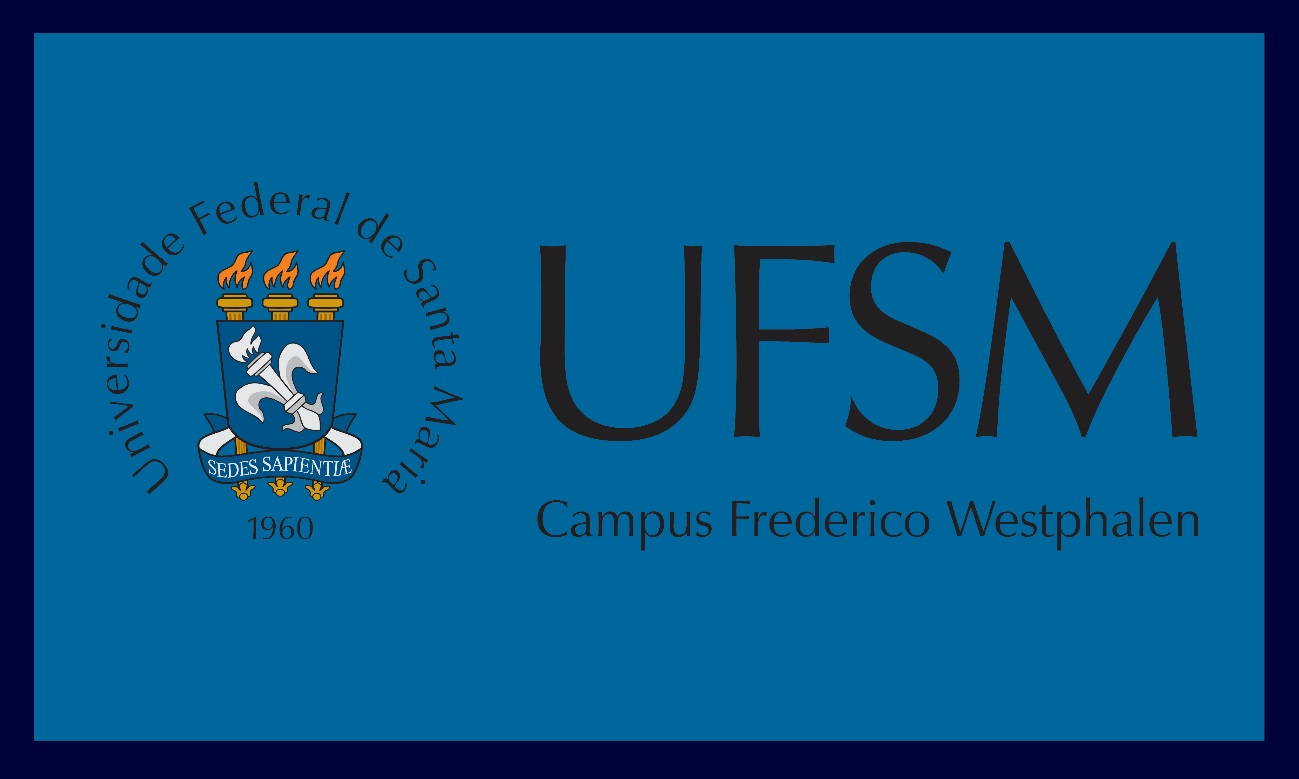 